VLÁDA SLOVENSKEJ REPUBLIKY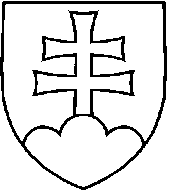  NÁVRHUZNESENIE VLÁDY SLOVENSKEJ REPUBLIKYč. z ...k návrhu nariadenia vlády Slovenskej republiky, ktorým sa mení
a dopĺňa nariadenie vlády Slovenskej republiky č. 195/2018 Z. z., ktorým sa ustanovujú podmienky na poskytnutie investičnej pomoci, maximálna intenzita investičnej pomoci a maximálna výška investičnej pomoci v regiónoch Slovenskej republiky v znení neskorších predpisovVládaschvaľujeA.1.	návrh nariadenia vlády Slovenskej republiky, ktorým sa mení a dopĺňa nariadenie vlády Slovenskej republiky č. 195/2018 Z. z., ktorým sa ustanovujú podmienky na poskytnutie investičnej pomoci, maximálna intenzita investičnej pomoci a maximálna výška investičnej pomoci v regiónoch Slovenskej republiky v znení neskorších predpisov;ukladápredsedovi vládyB.1.	zabezpečiť uverejnenie nariadenia vlády Slovenskej republiky v Zbierke zákonov Slovenskej republiky.Vykoná:	predseda vlády Číslo materiálu:Predkladateľ:podpredsedníčka vlády a ministerka hospodárstva